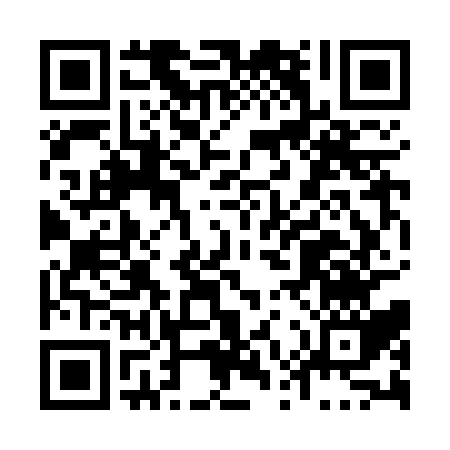 Prayer times for Domaine-Monaco, Quebec, CanadaWed 1 May 2024 - Fri 31 May 2024High Latitude Method: Angle Based RulePrayer Calculation Method: Islamic Society of North AmericaAsar Calculation Method: HanafiPrayer times provided by https://www.salahtimes.comDateDayFajrSunriseDhuhrAsrMaghribIsha1Wed3:595:3812:525:548:069:462Thu3:565:3712:525:558:079:483Fri3:545:3512:525:568:099:504Sat3:525:3412:525:578:109:525Sun3:505:3212:525:588:119:546Mon3:485:3112:515:588:139:567Tue3:465:2912:515:598:149:588Wed3:445:2812:516:008:1510:009Thu3:415:2712:516:018:1710:0210Fri3:395:2512:516:028:1810:0411Sat3:375:2412:516:028:1910:0612Sun3:355:2312:516:038:2110:0813Mon3:335:2112:516:048:2210:1014Tue3:315:2012:516:058:2310:1215Wed3:295:1912:516:058:2410:1416Thu3:285:1812:516:068:2610:1617Fri3:265:1612:516:078:2710:1818Sat3:245:1512:516:078:2810:2019Sun3:225:1412:516:088:2910:2220Mon3:205:1312:516:098:3010:2421Tue3:185:1212:526:108:3110:2622Wed3:175:1112:526:108:3310:2823Thu3:155:1012:526:118:3410:2924Fri3:135:0912:526:128:3510:3125Sat3:125:0812:526:128:3610:3326Sun3:105:0812:526:138:3710:3527Mon3:095:0712:526:138:3810:3728Tue3:075:0612:526:148:3910:3829Wed3:065:0512:526:158:4010:4030Thu3:045:0512:536:158:4110:4231Fri3:035:0412:536:168:4210:43